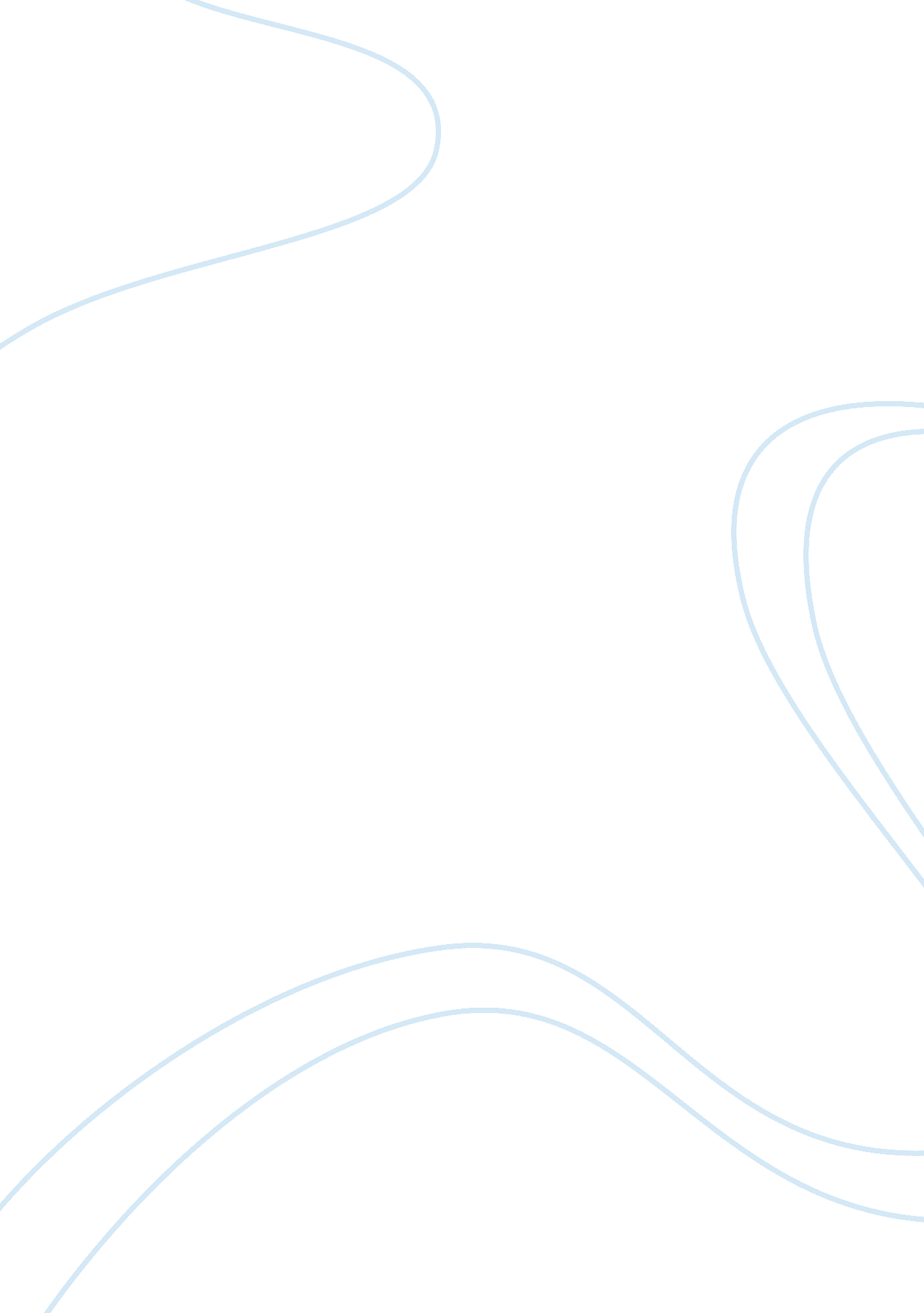 Sophocles antigonePhilosophy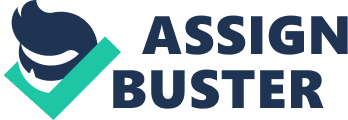 There are but a very few where the concept of breaking the law prevails over just abiding by it in order to follow what I perceive to be right. At one time I have joined a picket even though it was not officially sanctioned in order to join the protest of a group of people. While this is technically breaking the law since it was not permitted, I decided to partake of the measures because I believe in the cause and necessity that the grievances should be aired and be made known. Sometimes, there will be instances for mundane things that we see everywhere that could propel us to contemplate and even commit illegitimate acts. Like for example stop signs in places that do not warrant them. I have to admit that there may perhaps be occurrences where I have overlooked them. Be no mistake that I recognize the need for safety but there are just those that seem superfluous and unnecessary. 
The general thought that comes to my mind is the ardent belief that I am doing the right thing and that I was not blinded by personal misconceptions and that fundamentally no one will be hurt. I imagine that people will actually benefit from my acts and others may perhaps be enlightened. I consider that I may not always be right but there are moments when I have to be in the right. In this regard, I identify more with Antigone who has sacrificed herself to uphold what she believes in and refuses to be subjected to any law from the oppressive Creon. Her refusal to be subdued by restrictive orders is admirable in the sense that she honors her independence more than anything, even her life. To be able to live by one’s own virtues properly guided by ethical standards of morality is the greatest law anyone could devise. 